 Совет сельского поселения Метевбашевский сельсоветмуниципального района Белебеевский район Республики Башкортостан         КАРАР                                                                       РЕШЕНИЕ« 29 » гинуар 2016 й.                         № 60                          « 29 » января  2016 г.		 Об утверждении соглашения между Администрацией муниципального района Белебеевский  район Республики Башкортостан и Администрацией сельского поселения Метевбашевский сельсовет  муниципального района Белебеевский район Республики Башкортостан по вопросам управления земельными участками, государственная собственность на которые не разграничена, расположенными на территории сельского поселения Метевбашевский сельсовет муниципального района Белебеевский район  Республики БашкортостанВ целях обеспечения эффективного управления и распоряжения земельными участками, государственная собственность на которые не разграничена, руководствуясь ст. ст. 124, 125, 421 Гражданского кодекса Российской Федерации, ст. 3 Земельного кодекса Российской Федерации, Федеральным законом от 06.10.2003 № 131-ФЗ «Об общих принципах организации местного самоуправления в Российской Федерации», Совет сельского поселения Метевбашевский сельсовет  муниципального района Белебеевский  район Республики Башкортостан РЕШИЛ:      1. Утвердить соглашение  между Администрацией муниципального района Белебеевский  район Республики Башкортостан и Администрацией сельского поселения Метевбашевский сельсовет  муниципального района Белебеевский район Республики Башкортостан по вопросам управления земельными участками, государственная собственность на которые не разграничена, расположенными на территории сельского поселения Метевбашевский сельсовет муниципального района Белебеевский район  Республики Башкортостан  (прилагается).      2. Обнародовать настоящее решение на информационном стенде в здании Администрации сельского поселения Метевбашевский   сельсовет муниципального района Белебеевский район Республики Башкортостан и разместить на официальном сайте Администрации сельского поселения Метевбашевский  сельсовет муниципального района Белебеевский район Республики Башкортостан.Глава сельского поселения  : Метевбашевский сельсовет                                                   М.М.Зайруллин   СОГЛАШЕНИЕ № 3между Администрацией муниципального района Белебеевский район Республики Башкортостан и Администрацией сельского поселения Метевбашевский сельсовет  муниципального района Белебеевский район Республики Башкортостан по вопросам управления земельными участками, государственная собственность на которые не разграничена, расположенными на территории сельского поселения Метевбашевский сельсовет муниципального района Белебеевский район Республики Башкортостан	Администрация сельского поселения Метевбашевский сельсовет муниципального района Белебеевский район Республики Башкортостан именуемая в дальнейшем (Администрация поселения), в лице Главы сельского поселения Зайруллина Марата Мунаваровича, действующего на основании Устава сельского поселения Метевбашевский сельсовет муниципального района Белебеевский район Республики Башкортостан, с одной стороны, и Администрация муниципального района Белебеевский район Республики Башкортостан именуемая в дальнейшем (Администрация района), в лице Главы Администрации муниципального района Республики Башкортостан Сахабиева Азата Альвертовича, действующего на основании Устава муниципального района Белебеевский район Республики Башкортостан, с другой стороны, в соответствии со статьями 124, 125 и 421 Гражданского кодекса Российской Федерации, заключили настоящее Соглашение о нижеследующем. Предмет и принципы соглашения1.1. Предметом настоящего Соглашения является осуществление Администрацией района в соответствии с действующим законодательством, муниципальными нормативными актами, решениями главы Администрации поселения, настоящим Соглашением от имени Администрации поселения следующих функций в сфере публично-правовых отношений по управлению земельными участками, государственная собственность на которые не разграничена, расположенными на территории поселения:1.1.1. обеспечение приема документов от граждан и юридических лиц и их регистрация от имени поселения;1.1.2. обеспечение согласований в случае необходимости подготавливаемых проектов решений и документов Администрации поселения по вопросам распоряжения земельными участками, государственная собственность на которые не разграничена с органами и учреждениями муниципального района, а также органами государственной власти;1.1.3. подготовка проектов решений Администрации поселения по вопросам распоряжения земельными участками, государственная собственность на которые не разграничена, в том числе: предоставления в собственность, аренду, постоянное (бессрочное) пользование, выдаче разрешений на использование земельных участков без предоставления и установления сервитута, безвозмездное пользование и установления любых видов ограниченного пользования (сервитутов) или иных ограничений по использованию земель;1.1.4. подготовка проектов договоров аренды, купли-продажи, безвозмездного пользования, ограниченного пользования (сервитута), соглашений о внесении денежных средств за фактическое пользование земельными участками, государственная собственность на которые не разграничена; 1.1.5. подготовка документов и проектов решений Администрации поселения при осуществлении приватизации земельных участков из земель, государственная собственность на которые не разграничена;1.1.6. подготовка проектов решений (также проекта договора мены) при обмене земельного участка, государственная собственность на которые не разграничена, на земельный участок, находящийся в частной собственности;1.1.7. подготовка проекта соглашения о перераспределении земель и (или) земельных участков, государственная собственность на которые не разграничена;1.1.8. подготовка проекта соглашения о перераспределении земель и (или) земельных участков, государственная собственность на которые не разграничена, и земельных участков, находящихся в частной собственности;1.1.9. подготовка схемы  расположения земельного участка в  случаях, установленных законодательством, а также проекта решения органа местного самоуправления по ее утверждению;1.1.10 подготовка проектов решений органа местного самоуправления по утверждению категории и разрешенного вида пользования земельного участка, государственная собственность на которые не разграничена;1.1.11. подготовка проектов решений, иных документов и организация торгов по продаже земельных участков, государственная собственность на которые не разграничена расположенных на территории поселения, а также торгов на право заключения договоров аренды и иных договоров, предусматривающих переход прав в отношении данных земельных участков;1.1.12. осуществление контроля за платежами за пользование земельными участками, государственная собственность на которые не разграничена, в пределах заключенных договоров;1.1.13. осуществление учета и контроля за полнотой и своевременностью поступления отдельных видов неналоговых доходов,  связанных с распоряжением не разграниченными земельными участками, администрирование этих доходов и организация взаимодействия с Управлением федерального казначейства по Республике Башкортостан;1.1.14. обеспечение представления в органы государственной статистики отчетности по формам федерального статистического наблюдения;1.1.15. представление интересов Администрации поселения в организациях, собраниях кредиторов, судах общей юрисдикции, арбитражных судах по вопросам, определенным настоящим Соглашением;1.1.16. организация взаимодействия между органами государственной власти и муниципальными образованиями по вопросам, определенным настоящим Соглашением;1.1.17. регистрация перехода права и права собственности на земельные участки, расположенные на территории поселения и сделок в органах государственной регистрации;1.1.18. подготовка заключений по согласованию местоположения границ земельного участка в случае выполнения соответствующих кадастровых работ, в результате которых уточняется местоположение границ земельного участка, государственная собственность на которые не разграничена, находящегося на территории поселения;1.1.19. обеспечение государственной регистрации права городского поселения на земельные участки при разграничении государственной собственности на землю.1.2. Настоящее Соглашение основано на следующих принципах:а) обеспечение интересов населения поселения, оказание содействия населению в осуществлении права на местное самоуправление; б) содействие эффективному развитию местного самоуправления на территории поселения;в) создание необходимых правовых, организационных условий для становления и развития местного самоуправления;г) самостоятельное осуществление Администрацией поселения принадлежащих им полномочий по принятию решений по распоряжению земельными участками, государственная собственность на которые не разграничена в виде принятия решений в форме решения главы Администрации поселения;д) единство земельной политики;е) качественное оформление документов с учетом норм действующего законодательства. II. Обязанности сторон2.1. Обязанности Администрации поселения:2.1.1. предоставление по запросам Администрации муниципального района необходимых документов для подготовки проектов решений Администрации поселения и договоров;2.1.2. выдача Администрации района, в случае необходимости доверенности на осуществление действий от имени Администрации поселения в пределах полномочий настоящего соглашения;2.1.3. предоставление Администрации района имеющейся земельно-кадастровой, землеустроительной и градостроительной документации, иных документов и предоставление имеющейся информации, необходимой для осуществления Администрацией района функций по подготовке проектов документов по управлению земельными участками, государственная собственность на которые не разграничена расположенными на территории поселения;2.1.4. обеспечение информационно-справочным обслуживанием.2.1.5. своевременное подписание и регистрация подготовленных проектов решений по вопросам управления земельными участками.2.2. Обязанности Администрации района:2.2.1. обеспечение надлежащего осуществления функций по управлению земельными участками, государственная собственность на которые не разграничена, расположенными на территории поселения, предусмотренных в пункте 1.1 настоящего Соглашения, в соответствии с законодательством Российской Федерации и Республики Башкортостан в рамках настоящего Соглашения;2.2.2. предоставление Администрации поселения по запросу необходимую информацию по управлению земельными участками, государственная собственность на которые не разграничена, расположенными на территории поселения в рамках настоящего Соглашения;2.2.3. оказание консультативно-правовой помощи Администрации поселения по вопросам, связанным с осуществлением этими органами полномочий, переданных им федеральными законами и законами Республики Башкортостан;2.2.4. подготовка обоснования целесообразности и необходимости решений по управлению земельными участками, государственная собственность на которые не разграничена, расположенными на территории поселения в рамках настоящего Соглашения.III. Сроки действия и порядок прекращения Соглашения3.1. Настоящее Соглашение заключено сроком на период осуществления полномочий сельского поселения;3.2. Настоящее Соглашение прекращается досрочно по соглашению сторон.3.3. Сторона, принявшая решение о расторжении досрочно настоящего Соглашения, направляет другой стороне уведомление за 30 дней до дня предполагаемого расторжения и проект соглашения о расторжении. Сторона, получившая уведомление и проект соглашения о расторжении, обязана направить подписанное соглашение о расторжении или мотивированный отказ в течение 10 дней со дня получения.3.4. В случае если за один месяц до окончания срока действия настоящего Соглашения ни одна из сторон не заявит о его прекращении, Соглашение считается пролонгированным на тот же срок и на тех же условиях. IV. Ответственность сторон4.1. Стороны несут ответственность за неисполнение или ненадлежащее исполнение обязанностей, предусмотренных настоящим Соглашением в соответствии с законодательством Российской Федерации и Республики Башкортостан.V. Заключительные условия5.1. Настоящее Соглашение вступает в силу со дня его  подписания главами  Администрации в соответствии  с решениями  представительных органов сторон.5.2. Изменения и дополнения к настоящему Соглашению оформляются дополнительным Соглашением сторон.5.3. Соглашение заключено в 2-х экземплярах, имеющих одинаковую юридическую силу.5.4. Администрация района может осуществлять выполнение предмета настоящего соглашения в рамках соглашений, заключенных с территориальными органами Министерства земельных и имущественных отношений РБ.5.5.  Все споры и разногласия, возникающие между сторонами при исполнении настоящего Соглашения, будут разрешаться путём переговоров. При не урегулировании  сторонами в досудебном порядке, спор передается на разрешение в Арбитражный суд согласно порядку, установленному законодательством.5.6. Вопросы, неурегулированные настоящим Соглашением, в том числе финансового обеспечения выполнения функций, регулируется отдельными актами муниципальных образований, Соглашениями, принятыми в соответствии с действующим законодательством. VI. Местонахождение (юридический адрес) сторон и их реквизитыVII. Подписи сторонБАШҚОРТОСТАН РЕСПУБЛИКАҺЫБӘЛӘБӘЙ РАЙОНЫ МУНИЦИПАЛЬ РАЙОНЫНЫҢ  МӘТӘУБАШ  АУЫЛ СОВЕТЫАУЫЛ БИЛӘМӘҺЕ СОВЕТЫ452035, Мәтәүбаш  ауылы, Мәктәп урамы, 62а Тел. 2-61-45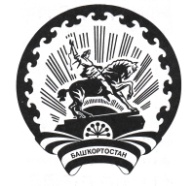 СОВЕТ СЕЛЬСКОГО ПОСЕЛЕНИЯМЕТЕВБАШЕВСКИЙ СЕЛЬСОВЕТМУНИЦИПАЛЬНОГО РАЙОНА БЕЛЕБЕЕВСКИЙРАЙОН РЕСПУБЛИКИ БАШКОРТОСТАН452035, с. Метевбаш, ул. Школьная  62 аТел. 2-61-45Утверждено Решением Совета сельского поселения Метевбашевский сельсовет муниципального района Белебеевский районРеспублики Башкортостанот «29»января 2016года № 60Утверждено Решением Советамуниципального района Белебеевский район    Республики Башкортостан     от «29»января 2016года № 578Администрация сельского поселения Метевбашевский сельсовет муниципального района Белебеевский район  Республики БашкортостанИНН 0209001045  КПП 025501001Местонахождение(юридический адрес):452035, Республика Башкортостан, Белебеевский район, с.Метевбаш, ул.Школьная, д.62аБанковские реквизиты: л/сч №02013091170р/сч №40204810400000001099Отделение - НБ Республика Башкортостан  г.УфаБИК 048073001 ОКПО 04281958   ОГРН 1020201582114Администрация муниципального района Белебеевский район  Республики БашкортостанИНН 0255012732  КПП 025501001Местонахождение(юридический адрес):452000, Республика Башкортостан, г.Белебей, ул.Красная, 116Банковские реквизиты: л/сч №02100020010р/сч №40204810000000001091Отделение - НБ Республика Башкортостан  г.УфаБИК 048073001 ОКПО 04046200   ОГРН 1060255000211Глава администрации сельского поселения Метевбашевский сельсовет муниципального района Белебеевский район Республики Башкортостан          __________________________(Подпись)М.М.ЗайруллинМ.П.             Глава администрации муниципального района Белебеевский район Республики Башкортостан______________________(Подпись)А.А.СахабиевМ.П.    